Career SummaryDedicated Marketing skills with almost 19 years of proven record of accomplishment in assisting a full spectrum of marketing with an exposure to well reputed organizations professional, result oriented and effective in delivering the assigned services consistently promoted to positions of increased responsibility and play a positive role in the success of the organizational goals.Personal MotivationTo become an integral part of an organization where acquired professional experience, conceptual, technical and analytical skills and education can be utilized toward continued growth and advancement and developing my professional skills to the best with the help of my seniors. Work ExperienceSince March 2005with Prestige Trading LLC, DubaiBusiness Development ExcecutiveAbility to organize, manage and performevents& projects independently and in groups.Training Newly Hired TeamAchieving Monthly TargetsPersonal Targets and Team TargetsSupervising, Monitoring and Managing Work LoadSupervision of Daily Routine MeetingsBuild relationship with customersSupervise Taskforce operationsCreating Needs and Wants in Meeting.Provide Quality Customer Service to all our customers.Organizing sales meetings and conferences.Adapt at opening new accounts with challenging customers in fast paced environments.Consensus builder and skilled negotiator with the ability to build and maintain excellent relationships over a long sales cycles.Able to make rapid assessments and quickly revise tactics to ensure progress and good achievement.Ability to perform well on both independent contributor and team member.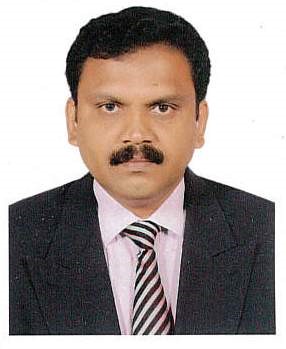          Feb 2000 – 2005  M/S. MARK INDIA COSMED PVT LTD, Delhi. Area ManagerProvide Quality Customer Service to all our customers mainly Doctors, Institutions.Supervising the activities of junior employees.Having very good interaction with super stockist, Distributors and retail outlets to promote the products and achieve the targets.Organizing sales meetings and conferences for doctors.Sales Initiatives:Performed as a link between pharmaceutical company and doctors, pharmacists and hospital teams – Was constantly present at medical presentations to ensure thorough knowledge/awareness regarding latest/new medical products on the healthcare market.Specialized in hands-on knowledge/experience in scores of medicine/medical devices and addressed medical professionals’ questions convincingly.Worked independently and as a team to generate professional meetings with health-care professionals in order to sell medicinal products.Set up conferences and seminars for doctors, medical staff and professionals so that this information could be relayed optimallyPromoted and presented company’s pharmaceutical/medical-device products at hospitals, clinics and pharmacies.Sales Market Research:Analyzed and carried out market research to come up with innovative methods to generate greater sales.Kept up-to-date with competitors’ products and sales actions.DutiesIdentifying new patients and clients who could benefit from the company’s products, services or therapy. Arranging appointments with doctors and key medical staff. Managing the introduction of new technologies into the sales process. Answering any customer objections in a clear and professional manner.Travelling throughout a territory to service existing clinical accounts. Implementing marketing initiativesFollowing up on new leads and referrals.Calling on hospitals and physician offices to broaden the customer base.  Making sales calls. Monitoring competitor activities. Documenting all sales activities appropriately. Analysing and prioritizing business opportunities.Utilising customer education tools, programs and presentations to drum up sales. Delivering effective sales presentations backed up by data.Carrying out all sales related administrative tasks1994 – 2000      M/S. BALIGA LIGHTING EQUIPMENTS (P) LTDSales Co-coordinatorLooking after all quotation follow up, pre and past order correspondence with the clients payment and ‘C” form follow up and also collecting information about the competitors and new developments in the marketCoordinate sales team by managing schedules, filing important documents and communicating relevant informationEnsure the adequacy of sales-related equipment or materialRespond to complaints from customers and give after-sales support when requestedStore and sort financial and non-financial data in electronic form and present reportsEDUCATIONAL QUALIFICATION:BSC CHEMISTRY Passed with First Division(M.G UNIVERSITY, Kerala)Diploma in Export /Import Management(Indian Institute of Export Management, Banglore)Diploma In Marketing ManagementStrengthHaving very good knowledge ofU.A.E Market& CustomersLeadership and motivational skillsCreativity to come up with marketing campaignsExcellent communication skillsBudgeting skillsI hereby confirm that all the above given information are true and I am Liable to produce all the documents in original on demand.